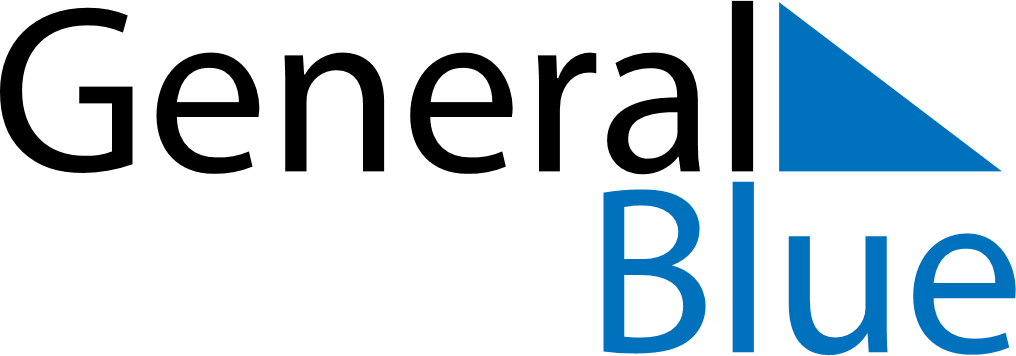 Weekly CalendarApril 11, 2027 - April 17, 2027Weekly CalendarApril 11, 2027 - April 17, 2027Weekly CalendarApril 11, 2027 - April 17, 2027Weekly CalendarApril 11, 2027 - April 17, 2027Weekly CalendarApril 11, 2027 - April 17, 2027Weekly CalendarApril 11, 2027 - April 17, 2027SUNDAYApr 11MONDAYApr 12TUESDAYApr 13WEDNESDAYApr 14THURSDAYApr 15FRIDAYApr 16SATURDAYApr 17